                山东诺尔生物科技有限公司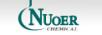 招聘简章    山东诺尔生物科技有限公司成立于2011年，地处广袤美丽的黄河三角洲，占地面积40余万平方米，与中国第二大油田-胜利油田为邻，背靠飞速发展的国家级港口-东营港，地理位置优越，交通便利,是一家专业丙烯酸、高吸水性树脂、丙烯酰胺、聚丙烯酰胺的研发、生产及销售于一体的现代化高新技术企业，其中高吸水性树脂采用美国先进技术。公司2011年开始投资建设年产20万吨吸水树脂项目、年产20万吨丙烯酸项目、年产20万吨聚丙烯酰胺项目、年产30万吨丙烯酰胺项目。公司已通过ISO9001国际质量体系认证、ISO14001国际环境体系认证、美国UL认证等多项认证。为满足公司生产经营需要，现面向社会招聘以下岗位：公司地址：山东省东营市东营港经济开发区 海港路西首招聘专员：陈先生13954665077  0546-8873922岗位/人数性别年龄学历要求条件工作方式试用期及薪资构成公司福利待遇丙烯酸项目新车间储备技工人数：30人男女不限20-35大专以上学历；化工专业优先思想素质好，爱岗敬业，遵纪守法，无任何不良好嗜好。8小时工作制开工前长白班培训开工后4班3倒试用期：1个月；岗位工资：4800以上薪资构成：基本工资+餐补300元+五险+住房公积金200+驻港补贴300+工龄工资（入职满一年50元/月） +奖金免费住宿，配有WIFI，独立卫浴，配备娱乐设施；